Dokumentation im Corona-Jahr 2019/20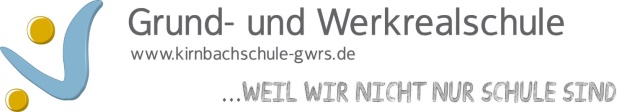 Bitte in Stichworten eintragenName der Lehrkraft: Lisa AdamDatum der Dokumentation: 03.09.2020Klasse in 2019/20FachDas haben wir bereits erledigtDas musste noch  offen bleiben4bEnglischShopping and shopsWhl. Colors, school things, feelings, …HalloweenLondonSchool subjectsChristmasIn the cityWild animalsAt homeLondon ausführlichdirections